Instituto Politécnico Industrial Don Bosco, Salesianos.                                                                                                                          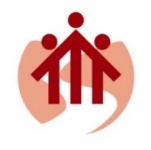 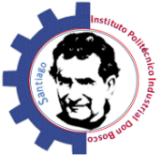 Santiago de los Caballeros, Rep. Dom.                                                                                                                                                        25 de enero del 2022.                                                                                                                                                                                               Estimados Padres, Madres y/o Tutores /as de nuestros alumnos /as.Reciban un cordial saludo de esta familia educativa.Queremos comunicarles que el Centro Educativo, acogiendo el llamado a la presencialidad de manera voluntaria del MINERD y bajo el consentimiento de cada uno de ustedes, ha decidido realizar la convocatoria para reencontrarnos el próximo Jueves 27 de enero con los alumnos de 5to grado de secundaria y el lunes 31 de enero con los alumnos de 4to  grado de secundaria, para completar nuestra matrícula de presencialidad. Entendemos que es de suma importancia su reintegración para continuar con el proceso formativo y la retroalimentación de indicadores que no fueron alcanzados en la virtualidad. Para dicha convocatoria a la presencialidad deben tomar en cuenta los protocolos que hemos venido implementando y los siguientes aspectos:El horario de entrada es de 7:20 am. hasta las 3:20 pm. Siguiendo la distribución normal de carga académica, facilitada a principio del año escolar por la institución. Recordar la entrada por el lobby, uso de mascarillas (en todo momento y espacios), la desinfección de los zapatos en las alfombras, desinfección de manos, toma de temperatura y distanciamiento en los espacios.Es indispensable el uso adecuado de los uniformes y el cuidado de su presentación personal (cortes de pelo, uñas, tintes…)Si tiene alguna sintomatología, favor comunicarla a su maestro tutor, a fin de realizar un levantamiento y aplicar las medidas necesarias.  No se permitirá juegos en áreas recreativas para evitar contactos y contagios.Estamos haciendo un proceso escalonado para la reintegración, por tanto, deben asistir el 50% de alumnos acorde a su orden numérico (pares-impares)Recordamos que deben traer los utensilios para el almuerzo. Horario para recibir a los alumnos a partir del 31 de enero al 10 de febrero.Nota: El alumno que no guarde el debido respeto y cuidado al protocolo establecido y las sugerencias de los docentes encargados de las áreas, será separado del grupo presencial y continuará trabajando por la plataforma virtual institucional en modalidad a distancia.  Cristian Rodríguez / Héctor Lantigua ReynosoDepartamento de Coordinación Pedagógica  Todos los niveles   Todos los niveles   Todos los niveles   Todos los niveles   Todos los niveles Cursos División CantidadDocente encargadoLos alumnos de 6to continuarán asistiendo los grupos completos de lunes a miércoles. 3ero, 4to y 5to con el 50% de la población. Los jueves y viernes 5to asiste los grupos completos.Grupo 2 (Pares)50%Lunes 31 enero Los alumnos de 6to continuarán asistiendo los grupos completos de lunes a miércoles. 3ero, 4to y 5to con el 50% de la población. Los jueves y viernes 5to asiste los grupos completos.Grupo 1 (Impares)50%Martes 1 febrero Los alumnos de 6to continuarán asistiendo los grupos completos de lunes a miércoles. 3ero, 4to y 5to con el 50% de la población. Los jueves y viernes 5to asiste los grupos completos.Grupo 2 (Pares)50%Miércoles 2 febreroLos alumnos de 6to continuarán asistiendo los grupos completos de lunes a miércoles. 3ero, 4to y 5to con el 50% de la población. Los jueves y viernes 5to asiste los grupos completos.Grupo 1 (Impares)50%Jueves 3 febreroLos alumnos de 6to continuarán asistiendo los grupos completos de lunes a miércoles. 3ero, 4to y 5to con el 50% de la población. Los jueves y viernes 5to asiste los grupos completos.Grupo 1 (Impares)50%Lunes 7 febrero Los alumnos de 6to continuarán asistiendo los grupos completos de lunes a miércoles. 3ero, 4to y 5to con el 50% de la población. Los jueves y viernes 5to asiste los grupos completos.Grupo 2 (pares)50%Martes 8 febrero  Los alumnos de 6to continuarán asistiendo los grupos completos de lunes a miércoles. 3ero, 4to y 5to con el 50% de la población. Los jueves y viernes 5to asiste los grupos completos.Grupo 1 (impares)50%Miércoles 9 febreroLos alumnos de 6to continuarán asistiendo los grupos completos de lunes a miércoles. 3ero, 4to y 5to con el 50% de la población. Los jueves y viernes 5to asiste los grupos completos.Grupo 2 (pares)50%Jueves 10 febreroLos alumnos de 6to continuarán asistiendo los grupos completos de lunes a miércoles. Los viernes continuamos dando seguimiento a los alumnos NO convocados por Plataforma. Los viernes continuamos dando seguimiento a los alumnos NO convocados por Plataforma. Los viernes continuamos dando seguimiento a los alumnos NO convocados por Plataforma. Los viernes continuamos dando seguimiento a los alumnos NO convocados por Plataforma. Los viernes continuamos dando seguimiento a los alumnos NO convocados por Plataforma. 